АДМИНИСТРАЦИЯ 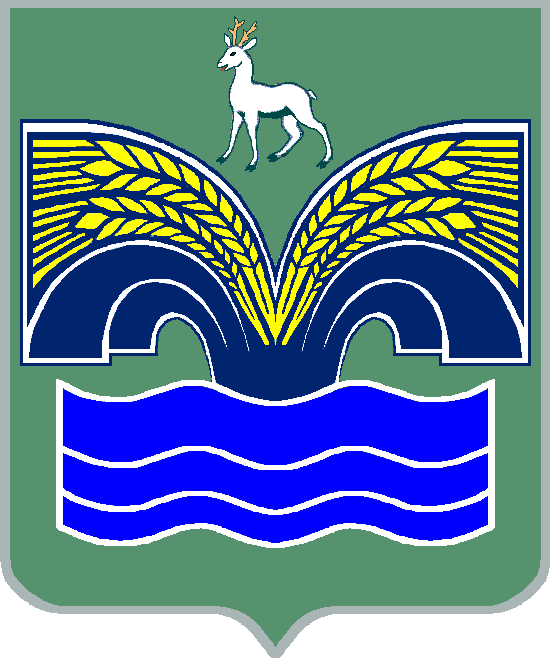 ГОРОДСКОГО ПОСЕЛЕНИЯ НОВОСЕМЕЙКИНОМУНИЦИПАЛЬНОГО РАЙОНА КРАСНОЯРСКИЙСАМАРСКОЙ ОБЛАСТИПОСТАНОВЛЕНИЕот 04.09.2017  № 48Об утверждении административного регламента предоставления муниципальной услуги «Утверждение схемы расположения земельного участка или земельных участков на кадастровом плане территории в целях образования земельных участков из земель или земельных участков, находящихся в муниципальной, не разграниченной государственной собственности городского поселения Новосемейкино муниципального района Красноярский Самарской области»РуководствуясьФедеральным законом от 27.07.2010№ 210-ФЗ «Об организации предоставления  государственных и муниципальных услуг», Федеральным законом от 06.10.2003 № 131-ФЗ "Об общих принципах организации местного самоуправления в Российской Федерации", законом Самарской области от 11.03.2005 № 94-ГД «О земле», Администрация городского поселения Новосемейкино муниципального района Красноярский Самарской области ПОСТАНОВЛЯЕТ:	1. Утвердить прилагаемый административный регламент предоставления муниципальной услуги «Утверждение схемы расположения земельного участка или земельных участков на кадастровом плане территории в целях образования земельных участков из земель или земельных участков, находящихся в муниципальной, не разграниченной государственной собственности городского поселения Новосемейкино муниципального района Красноярский Самарской области».2.Настоящее постановление опубликовать в газете «Красноярский вестник» и разместить на официальном сайте администрации муниципального района Красноярский в сети Интернет в разделе/поселения.3. Контроль за исполнением настоящего постановления  возложить на заместителя Главы администрации городского поселения Новосемейкино муниципального района Красноярский Самарской области. 4.Настоящее  постановление вступает в силу со дня его официального опубликования.Глава городского поселения Новосемейкино муниципального района Красноярский                            В.И. ЛопатинСамарской области                                                                